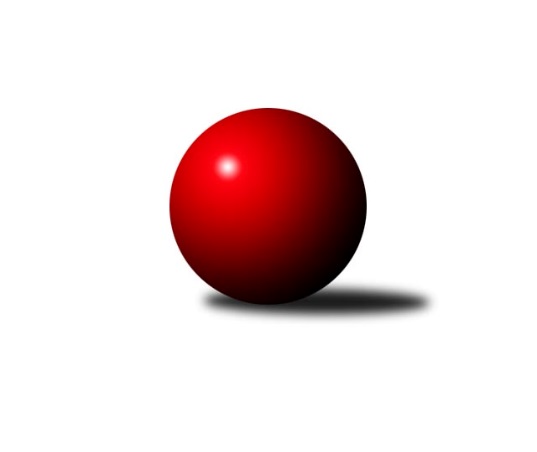 Č.19Ročník 2015/2016	9.6.2024 2. KLM B 2015/2016Statistika 19. kolaTabulka družstev:		družstvo	záp	výh	rem	proh	skore	sety	průměr	body	plné	dorážka	chyby	1.	TJ Třebíč	19	15	1	3	107.0 : 45.0 	(269.0 : 187.0)	3403	31	2228	1175	13.6	2.	TJ Lokomotiva Česká Třebová	19	12	2	5	92.0 : 60.0 	(248.5 : 207.5)	3390	26	2240	1151	16.6	3.	KK Slovan Rosice	19	11	4	4	90.0 : 62.0 	(244.0 : 212.0)	3348	26	2214	1135	19.1	4.	TJ Centropen Dačice	19	10	4	5	87.0 : 65.0 	(241.0 : 215.0)	3353	24	2217	1136	17	5.	TJ Rostex Vyškov ˝A˝	19	11	1	7	86.0 : 66.0 	(257.5 : 198.5)	3340	23	2210	1131	20.4	6.	TJ Sokol Vracov	19	9	0	10	75.0 : 77.0 	(222.0 : 234.0)	3318	18	2221	1097	22.5	7.	TJ Opava˝A˝	18	8	1	9	66.5 : 77.5 	(208.5 : 223.5)	3318	17	2209	1109	23.2	8.	TJ Sokol Husovice	19	8	1	10	72.0 : 80.0 	(227.5 : 228.5)	3325	17	2216	1109	23.5	9.	KK Blansko	18	6	3	9	67.0 : 77.0 	(205.5 : 226.5)	3247	15	2188	1059	25.3	10.	KK Zábřeh	19	6	3	10	68.5 : 83.5 	(223.5 : 232.5)	3328	15	2220	1108	21.6	11.	TJ Horní Benešov ˝A˝	19	5	0	14	63.0 : 89.0 	(206.0 : 250.0)	3246	10	2179	1067	26.1	12.	KK Moravská Slávia Brno ˝B˝	19	2	0	17	30.0 : 122.0 	(159.0 : 297.0)	3235	4	2176	1059	30.7Tabulka doma:		družstvo	záp	výh	rem	proh	skore	sety	průměr	body	maximum	minimum	1.	TJ Třebíč	9	8	1	0	54.5 : 17.5 	(128.0 : 88.0)	3552	17	3607	3500	2.	KK Slovan Rosice	9	8	0	1	52.0 : 20.0 	(124.0 : 92.0)	3408	16	3574	3322	3.	TJ Rostex Vyškov ˝A˝	10	8	0	2	54.0 : 26.0 	(147.5 : 92.5)	3323	16	3465	3230	4.	TJ Lokomotiva Česká Třebová	9	7	1	1	49.0 : 23.0 	(122.0 : 94.0)	3643	15	3742	3459	5.	TJ Centropen Dačice	10	6	3	1	50.0 : 30.0 	(128.5 : 111.5)	3314	15	3403	3215	6.	TJ Sokol Husovice	10	7	1	2	48.0 : 32.0 	(126.0 : 114.0)	3297	15	3386	3198	7.	KK Blansko	9	5	2	2	41.0 : 31.0 	(118.0 : 98.0)	3389	12	3488	3197	8.	TJ Sokol Vracov	10	6	0	4	42.0 : 38.0 	(120.5 : 119.5)	3261	12	3382	3190	9.	TJ Opava˝A˝	9	5	1	3	38.0 : 34.0 	(113.5 : 102.5)	3343	11	3402	3265	10.	KK Zábřeh	9	4	1	4	34.0 : 38.0 	(108.5 : 107.5)	3245	9	3362	3148	11.	TJ Horní Benešov ˝A˝	9	3	0	6	31.0 : 41.0 	(104.0 : 112.0)	3284	6	3384	3177	12.	KK Moravská Slávia Brno ˝B˝	10	1	0	9	19.0 : 61.0 	(89.0 : 151.0)	3174	2	3310	3016Tabulka venku:		družstvo	záp	výh	rem	proh	skore	sety	průměr	body	maximum	minimum	1.	TJ Třebíč	10	7	0	3	52.5 : 27.5 	(141.0 : 99.0)	3388	14	3742	3212	2.	TJ Lokomotiva Česká Třebová	10	5	1	4	43.0 : 37.0 	(126.5 : 113.5)	3365	11	3495	3215	3.	KK Slovan Rosice	10	3	4	3	38.0 : 42.0 	(120.0 : 120.0)	3343	10	3604	3186	4.	TJ Centropen Dačice	9	4	1	4	37.0 : 35.0 	(112.5 : 103.5)	3357	9	3579	3267	5.	TJ Rostex Vyškov ˝A˝	9	3	1	5	32.0 : 40.0 	(110.0 : 106.0)	3342	7	3591	3231	6.	TJ Sokol Vracov	9	3	0	6	33.0 : 39.0 	(101.5 : 114.5)	3325	6	3646	3178	7.	TJ Opava˝A˝	9	3	0	6	28.5 : 43.5 	(95.0 : 121.0)	3315	6	3589	3211	8.	KK Zábřeh	10	2	2	6	34.5 : 45.5 	(115.0 : 125.0)	3337	6	3535	3179	9.	TJ Horní Benešov ˝A˝	10	2	0	8	32.0 : 48.0 	(102.0 : 138.0)	3242	4	3359	3145	10.	KK Blansko	9	1	1	7	26.0 : 46.0 	(87.5 : 128.5)	3231	3	3392	3139	11.	TJ Sokol Husovice	9	1	0	8	24.0 : 48.0 	(101.5 : 114.5)	3328	2	3495	3140	12.	KK Moravská Slávia Brno ˝B˝	9	1	0	8	11.0 : 61.0 	(70.0 : 146.0)	3242	2	3478	3086Tabulka podzimní části:		družstvo	záp	výh	rem	proh	skore	sety	průměr	body	doma	venku	1.	TJ Třebíč	12	11	1	0	75.0 : 21.0 	(182.5 : 105.5)	3444	23 	5 	1 	0 	6 	0 	0	2.	TJ Lokomotiva Česká Třebová	12	8	1	3	61.0 : 35.0 	(157.0 : 131.0)	3413	17 	5 	0 	1 	3 	1 	2	3.	KK Slovan Rosice	12	7	3	2	58.0 : 38.0 	(153.5 : 134.5)	3341	17 	5 	0 	1 	2 	3 	1	4.	TJ Centropen Dačice	12	5	4	3	54.0 : 42.0 	(151.5 : 136.5)	3333	14 	2 	3 	1 	3 	1 	2	5.	KK Blansko	12	5	3	4	51.0 : 45.0 	(138.0 : 150.0)	3273	13 	4 	2 	0 	1 	1 	4	6.	TJ Sokol Husovice	12	6	0	6	52.0 : 44.0 	(153.5 : 134.5)	3332	12 	5 	0 	1 	1 	0 	5	7.	TJ Sokol Vracov	12	6	0	6	49.0 : 47.0 	(143.5 : 144.5)	3327	12 	5 	0 	1 	1 	0 	5	8.	TJ Opava˝A˝	12	6	0	6	43.5 : 52.5 	(143.5 : 144.5)	3336	12 	4 	0 	2 	2 	0 	4	9.	TJ Rostex Vyškov ˝A˝	12	5	1	6	47.0 : 49.0 	(154.0 : 134.0)	3353	11 	4 	0 	2 	1 	1 	4	10.	KK Zábřeh	12	3	1	8	39.5 : 56.5 	(137.0 : 151.0)	3308	7 	2 	1 	3 	1 	0 	5	11.	TJ Horní Benešov ˝A˝	12	3	0	9	37.0 : 59.0 	(126.0 : 162.0)	3219	6 	2 	0 	4 	1 	0 	5	12.	KK Moravská Slávia Brno ˝B˝	12	0	0	12	9.0 : 87.0 	(88.0 : 200.0)	3185	0 	0 	0 	6 	0 	0 	6Tabulka jarní části:		družstvo	záp	výh	rem	proh	skore	sety	průměr	body	doma	venku	1.	TJ Rostex Vyškov ˝A˝	7	6	0	1	39.0 : 17.0 	(103.5 : 64.5)	3318	12 	4 	0 	0 	2 	0 	1 	2.	TJ Centropen Dačice	7	5	0	2	33.0 : 23.0 	(89.5 : 78.5)	3380	10 	4 	0 	0 	1 	0 	2 	3.	KK Slovan Rosice	7	4	1	2	32.0 : 24.0 	(90.5 : 77.5)	3371	9 	3 	0 	0 	1 	1 	2 	4.	TJ Lokomotiva Česká Třebová	7	4	1	2	31.0 : 25.0 	(91.5 : 76.5)	3404	9 	2 	1 	0 	2 	0 	2 	5.	TJ Třebíč	7	4	0	3	32.0 : 24.0 	(86.5 : 81.5)	3374	8 	3 	0 	0 	1 	0 	3 	6.	KK Zábřeh	7	3	2	2	29.0 : 27.0 	(86.5 : 81.5)	3336	8 	2 	0 	1 	1 	2 	1 	7.	TJ Sokol Vracov	7	3	0	4	26.0 : 30.0 	(78.5 : 89.5)	3285	6 	1 	0 	3 	2 	0 	1 	8.	TJ Opava˝A˝	6	2	1	3	23.0 : 25.0 	(65.0 : 79.0)	3300	5 	1 	1 	1 	1 	0 	2 	9.	TJ Sokol Husovice	7	2	1	4	20.0 : 36.0 	(74.0 : 94.0)	3303	5 	2 	1 	1 	0 	0 	3 	10.	TJ Horní Benešov ˝A˝	7	2	0	5	26.0 : 30.0 	(80.0 : 88.0)	3295	4 	1 	0 	2 	1 	0 	3 	11.	KK Moravská Slávia Brno ˝B˝	7	2	0	5	21.0 : 35.0 	(71.0 : 97.0)	3313	4 	1 	0 	3 	1 	0 	2 	12.	KK Blansko	6	1	0	5	16.0 : 32.0 	(67.5 : 76.5)	3229	2 	1 	0 	2 	0 	0 	3 Zisk bodů pro družstvo:		jméno hráče	družstvo	body	zápasy	v %	dílčí body	sety	v %	1.	Jiří Zemek 	KK Slovan Rosice 	19	/	19	(100%)	53	/	76	(70%)	2.	Robert Pevný 	TJ Třebíč 	18	/	19	(95%)	60	/	76	(79%)	3.	Kamil Nestrojil 	TJ Třebíč 	17	/	18	(94%)	50	/	72	(69%)	4.	Pavel Jiroušek 	TJ Lokomotiva Česká Třebová 	16	/	18	(89%)	55	/	72	(76%)	5.	Martin Procházka 	KK Blansko  	16	/	18	(89%)	50	/	72	(69%)	6.	Václav Kolář 	TJ Lokomotiva Česká Třebová 	16	/	19	(84%)	51	/	76	(67%)	7.	Petr Pevný 	TJ Rostex Vyškov ˝A˝ 	15	/	19	(79%)	56	/	76	(74%)	8.	Dalibor Matyáš 	KK Slovan Rosice 	14	/	19	(74%)	51.5	/	76	(68%)	9.	Josef Sitta 	KK Zábřeh 	14	/	19	(74%)	46	/	76	(61%)	10.	Miroslav Petřek ml.	TJ Horní Benešov ˝A˝ 	14	/	19	(74%)	42	/	76	(55%)	11.	Petr Dobeš ml.	TJ Třebíč 	13.5	/	18	(75%)	45.5	/	72	(63%)	12.	Jiří Trávníček 	TJ Rostex Vyškov ˝A˝ 	13.5	/	19	(71%)	48.5	/	76	(64%)	13.	Martin Sitta 	KK Zábřeh 	13	/	17	(76%)	49	/	68	(72%)	14.	Josef Brtník 	TJ Centropen Dačice 	13	/	17	(76%)	41.5	/	68	(61%)	15.	Martin Podzimek 	TJ Lokomotiva Česká Třebová 	13	/	17	(76%)	41	/	68	(60%)	16.	Tomáš Procházka 	TJ Rostex Vyškov ˝A˝ 	13	/	18	(72%)	51.5	/	72	(72%)	17.	Ivo Fabík 	KK Slovan Rosice 	13	/	18	(72%)	48.5	/	72	(67%)	18.	Tomáš Bártů 	TJ Centropen Dačice 	12	/	17	(71%)	40	/	68	(59%)	19.	Mojmír Holec 	TJ Centropen Dačice 	12	/	18	(67%)	46.5	/	72	(65%)	20.	František Svoboda 	TJ Sokol Vracov 	12	/	18	(67%)	44	/	72	(61%)	21.	Václav Švub 	KK Zábřeh 	12	/	18	(67%)	39	/	72	(54%)	22.	Pavel Polanský st. ml.	TJ Sokol Vracov 	12	/	18	(67%)	36	/	72	(50%)	23.	Petr Hendrych 	TJ Opava˝A˝ 	11	/	18	(61%)	44	/	72	(61%)	24.	Tomaš Žižlavský 	TJ Sokol Husovice 	11	/	19	(58%)	44.5	/	76	(59%)	25.	Kamil Kubeša 	TJ Horní Benešov ˝A˝ 	10	/	19	(53%)	37	/	76	(49%)	26.	Jan Dobeš 	TJ Třebíč 	9.5	/	16	(59%)	37	/	64	(58%)	27.	Michal Hrdlička 	KK Slovan Rosice 	9	/	16	(56%)	34	/	64	(53%)	28.	Jiří Malínek 	TJ Centropen Dačice 	9	/	17	(53%)	34	/	68	(50%)	29.	Roman Flek 	KK Blansko  	9	/	17	(53%)	32	/	68	(47%)	30.	Luděk Rychlovský 	TJ Rostex Vyškov ˝A˝ 	9	/	18	(50%)	37.5	/	72	(52%)	31.	Miroslav Vejtasa 	TJ Sokol Husovice 	9	/	18	(50%)	31.5	/	72	(44%)	32.	Karel Chlevišťan 	TJ Horní Benešov ˝A˝ 	9	/	19	(47%)	35.5	/	76	(47%)	33.	Petr Bracek 	TJ Opava˝A˝ 	8.5	/	18	(47%)	37	/	72	(51%)	34.	Jan Machálek ml. ml.	TJ Sokol Husovice 	8	/	11	(73%)	28.5	/	44	(65%)	35.	Karel Ustohal 	KK Moravská Slávia Brno ˝B˝ 	8	/	14	(57%)	30	/	56	(54%)	36.	Marek Hynar 	TJ Opava˝A˝ 	8	/	15	(53%)	30.5	/	60	(51%)	37.	Filip Kordula 	TJ Sokol Vracov 	8	/	15	(53%)	29.5	/	60	(49%)	38.	Jiří Hetych ml.	TJ Lokomotiva Česká Třebová 	8	/	16	(50%)	34.5	/	64	(54%)	39.	David Plšek 	TJ Sokol Husovice 	8	/	17	(47%)	35	/	68	(51%)	40.	Milan Vaněk 	TJ Opava˝A˝ 	8	/	17	(47%)	28.5	/	68	(42%)	41.	Antonín Svozil ml.	TJ Sokol Vracov 	8	/	18	(44%)	38.5	/	72	(53%)	42.	Milan Kabelka 	TJ Centropen Dačice 	8	/	18	(44%)	34.5	/	72	(48%)	43.	Jakub Flek 	KK Blansko  	8	/	18	(44%)	34.5	/	72	(48%)	44.	Jan Machálek st.	TJ Sokol Husovice 	7	/	13	(54%)	27	/	52	(52%)	45.	Jan Tužil 	TJ Sokol Vracov 	7	/	14	(50%)	27	/	56	(48%)	46.	Václav Rypel 	TJ Třebíč 	7	/	15	(47%)	30	/	60	(50%)	47.	Pavel Košťál 	TJ Sokol Husovice 	7	/	17	(41%)	35.5	/	68	(52%)	48.	Petr Polanský 	TJ Sokol Vracov 	6	/	13	(46%)	21.5	/	52	(41%)	49.	Lukáš Hlavinka 	KK Blansko  	6	/	14	(43%)	26.5	/	56	(47%)	50.	Petr Holanec 	TJ Lokomotiva Česká Třebová 	6	/	14	(43%)	25	/	56	(45%)	51.	Jiří Mikoláš 	TJ Třebíč 	6	/	16	(38%)	32	/	64	(50%)	52.	Kamil Bednář 	TJ Rostex Vyškov ˝A˝ 	6	/	18	(33%)	30	/	72	(42%)	53.	Milan Klika 	KK Moravská Slávia Brno ˝B˝ 	5	/	7	(71%)	13.5	/	28	(48%)	54.	Marek Ollinger 	KK Zábřeh 	5	/	9	(56%)	16	/	36	(44%)	55.	Martin Marek 	TJ Opava˝A˝ 	5	/	11	(45%)	23	/	44	(52%)	56.	Michal Blažek 	TJ Opava˝A˝ 	5	/	14	(36%)	25	/	56	(45%)	57.	Petr Rak 	TJ Horní Benešov ˝A˝ 	5	/	14	(36%)	18.5	/	56	(33%)	58.	Jiří Axman st.	KK Slovan Rosice 	5	/	15	(33%)	27	/	60	(45%)	59.	Pavel Kabelka 	TJ Centropen Dačice 	5	/	16	(31%)	24	/	64	(38%)	60.	Petr Havíř 	KK Blansko  	5	/	16	(31%)	21.5	/	64	(34%)	61.	Vlastimil Skopalík 	TJ Horní Benešov ˝A˝ 	5	/	18	(28%)	29.5	/	72	(41%)	62.	Jiří Flídr 	KK Zábřeh 	5	/	18	(28%)	27	/	72	(38%)	63.	Adam Palko 	KK Slovan Rosice 	5	/	18	(28%)	23	/	72	(32%)	64.	Jiří Kmoníček 	TJ Lokomotiva Česká Třebová 	4	/	16	(25%)	25.5	/	64	(40%)	65.	František Kellner 	KK Moravská Slávia Brno ˝B˝ 	4	/	16	(25%)	15.5	/	64	(24%)	66.	Zdeněk Švub 	KK Zábřeh 	4	/	18	(22%)	30.5	/	72	(42%)	67.	Petr Kozák 	TJ Horní Benešov ˝A˝ 	3	/	3	(100%)	10	/	12	(83%)	68.	Zdeněk Černý 	TJ Horní Benešov ˝A˝ 	3	/	8	(38%)	14.5	/	32	(45%)	69.	Jan Večerka 	TJ Rostex Vyškov ˝A˝ 	3	/	10	(30%)	16	/	40	(40%)	70.	Martin Honc 	KK Blansko  	3	/	11	(27%)	16	/	44	(36%)	71.	Lukáš Horňák 	KK Zábřeh 	2.5	/	12	(21%)	14	/	48	(29%)	72.	Roman Porubský 	KK Blansko  	2	/	2	(100%)	6.5	/	8	(81%)	73.	Rudolf Stejskal 	TJ Lokomotiva Česká Třebová 	2	/	3	(67%)	5.5	/	12	(46%)	74.	Zdeněk Pospíchal 	TJ Centropen Dačice 	2	/	4	(50%)	8	/	16	(50%)	75.	Martin Myška 	TJ Třebíč 	2	/	4	(50%)	7	/	16	(44%)	76.	Jiří Radil 	TJ Sokol Husovice 	2	/	6	(33%)	11.5	/	24	(48%)	77.	Bohuslav Čuba 	TJ Horní Benešov ˝A˝ 	2	/	6	(33%)	9.5	/	24	(40%)	78.	Tomáš Kordula 	TJ Sokol Vracov 	2	/	11	(18%)	15.5	/	44	(35%)	79.	Radek Šenkýř 	KK Moravská Slávia Brno ˝B˝ 	2	/	16	(13%)	21	/	64	(33%)	80.	Peter Zaťko 	KK Moravská Slávia Brno ˝B˝ 	2	/	18	(11%)	22.5	/	72	(31%)	81.	Eduard Varga 	TJ Rostex Vyškov ˝A˝ 	1.5	/	6	(25%)	9.5	/	24	(40%)	82.	Karel Kolařík 	KK Blansko  	1	/	1	(100%)	3.5	/	4	(88%)	83.	Vladislav Pečinka 	TJ Horní Benešov ˝A˝ 	1	/	1	(100%)	3	/	4	(75%)	84.	Jaromír Šula 	KK Slovan Rosice 	1	/	1	(100%)	2	/	4	(50%)	85.	Luděk Zeman 	TJ Horní Benešov ˝A˝ 	1	/	1	(100%)	2	/	4	(50%)	86.	Petr Žahourek 	TJ Centropen Dačice 	1	/	2	(50%)	4	/	8	(50%)	87.	Mojmír Novotný 	TJ Třebíč 	1	/	2	(50%)	3	/	8	(38%)	88.	Ivo Hostinský 	KK Moravská Slávia Brno ˝B˝ 	1	/	3	(33%)	7	/	12	(58%)	89.	Robert Mondřík 	TJ Rostex Vyškov ˝A˝ 	1	/	3	(33%)	5.5	/	12	(46%)	90.	Petr Michálek 	KK Blansko  	1	/	3	(33%)	5	/	12	(42%)	91.	Karel Novák 	TJ Centropen Dačice 	1	/	4	(25%)	8.5	/	16	(53%)	92.	Radim Hostinský 	KK Moravská Slávia Brno ˝B˝ 	1	/	4	(25%)	7	/	16	(44%)	93.	Ondřej Olšák 	KK Moravská Slávia Brno ˝B˝ 	1	/	4	(25%)	5	/	16	(31%)	94.	Jakub Hnát 	TJ Sokol Husovice 	1	/	6	(17%)	8	/	24	(33%)	95.	Martin Večerka 	KK Moravská Slávia Brno ˝B˝ 	1	/	7	(14%)	8.5	/	28	(30%)	96.	Pavel Palian 	KK Moravská Slávia Brno ˝B˝ 	1	/	9	(11%)	12	/	36	(33%)	97.	Milan Jahn 	TJ Opava˝A˝ 	1	/	9	(11%)	11.5	/	36	(32%)	98.	Jaroslav Sedlář 	KK Moravská Slávia Brno ˝B˝ 	0	/	1	(0%)	2	/	4	(50%)	99.	Petr Sehnal 	KK Blansko  	0	/	1	(0%)	2	/	4	(50%)	100.	Petr Wolf 	TJ Opava˝A˝ 	0	/	1	(0%)	2	/	4	(50%)	101.	Jiří Zezulka 	KK Zábřeh 	0	/	1	(0%)	2	/	4	(50%)	102.	Lukáš Toman 	TJ Třebíč 	0	/	1	(0%)	1	/	4	(25%)	103.	Jiří Hetych st. st.	TJ Lokomotiva Česká Třebová 	0	/	1	(0%)	1	/	4	(25%)	104.	Přemysl Žáček 	TJ Opava˝A˝ 	0	/	1	(0%)	1	/	4	(25%)	105.	Břetislav Láník 	TJ Rostex Vyškov ˝A˝ 	0	/	1	(0%)	1	/	4	(25%)	106.	David Pospíšil 	KK Moravská Slávia Brno ˝B˝ 	0	/	1	(0%)	0.5	/	4	(13%)	107.	Martin Kovář 	TJ Lokomotiva Česká Třebová 	0	/	1	(0%)	0	/	4	(0%)	108.	Petr Streubel st.	KK Slovan Rosice 	0	/	1	(0%)	0	/	4	(0%)	109.	Dalibor Lang 	KK Moravská Slávia Brno ˝B˝ 	0	/	2	(0%)	3	/	8	(38%)	110.	Tomáš Vejmola 	TJ Rostex Vyškov ˝A˝ 	0	/	2	(0%)	2	/	8	(25%)	111.	Tomáš Sasín 	TJ Sokol Vracov 	0	/	2	(0%)	2	/	8	(25%)	112.	Jan Kmoníček 	TJ Lokomotiva Česká Třebová 	0	/	2	(0%)	2	/	8	(25%)	113.	Martin Cihlář 	KK Blansko  	0	/	2	(0%)	1	/	8	(13%)	114.	David Kaluža 	TJ Horní Benešov ˝A˝ 	0	/	2	(0%)	1	/	8	(13%)	115.	Josef Gajdošík 	TJ Lokomotiva Česká Třebová 	0	/	3	(0%)	3	/	12	(25%)	116.	Ladislav Musil 	KK Blansko  	0	/	4	(0%)	5	/	16	(31%)	117.	Miroslav Ptáček 	KK Slovan Rosice 	0	/	4	(0%)	5	/	16	(31%)	118.	Michael Dvořák 	KK Moravská Slávia Brno ˝B˝ 	0	/	7	(0%)	6	/	28	(21%)Průměry na kuželnách:		kuželna	průměr	plné	dorážka	chyby	výkon na hráče	1.	TJ Lokomotiva Česká Třebová, 1-4	3604	2353	1251	19.2	(600.7)	2.	TJ Třebíč, 1-4	3490	2294	1196	14.8	(581.8)	3.	KK Blansko, 1-6	3367	2255	1111	24.0	(561.2)	4.	KK Slovan Rosice, 1-4	3364	2228	1136	20.2	(560.8)	5.	TJ Opava, 1-4	3330	2214	1115	23.1	(555.0)	6.	 Horní Benešov, 1-4	3290	2198	1092	24.9	(548.5)	7.	TJ Centropen Dačice, 1-4	3286	2190	1095	19.4	(547.7)	8.	TJ Sokol Husovice, 1-4	3283	2199	1084	26.9	(547.3)	9.	KK Vyškov, 1-4	3281	2170	1110	19.0	(547.0)	10.	TJ Sokol Vracov, 1-6	3249	2167	1082	23.3	(541.7)	11.	KK MS Brno, 1-4	3247	2163	1083	24.1	(541.2)	12.	KK Zábřeh, 1-4	3241	2159	1082	20.6	(540.3)Nejlepší výkony na kuželnách:TJ Lokomotiva Česká Třebová, 1-4TJ Lokomotiva Česká Třebová	3742	8. kolo	Robert Pevný 	TJ Třebíč	684	2. koloTJ Třebíč	3742	2. kolo	Martin Podzimek 	TJ Lokomotiva Česká Třebová	668	1. koloTJ Lokomotiva Česká Třebová	3714	6. kolo	Pavel Jiroušek 	TJ Lokomotiva Česká Třebová	668	8. koloTJ Lokomotiva Česká Třebová	3683	16. kolo	Martin Podzimek 	TJ Lokomotiva Česká Třebová	667	8. koloTJ Lokomotiva Česká Třebová	3678	1. kolo	Václav Kolář 	TJ Lokomotiva Česká Třebová	664	6. koloTJ Lokomotiva Česká Třebová	3673	10. kolo	Václav Kolář 	TJ Lokomotiva Česká Třebová	654	10. koloTJ Sokol Vracov	3646	8. kolo	Pavel Jiroušek 	TJ Lokomotiva Česká Třebová	654	6. koloTJ Lokomotiva Česká Třebová	3626	18. kolo	Pavel Jiroušek 	TJ Lokomotiva Česká Třebová	651	10. koloTJ Lokomotiva Česká Třebová	3619	4. kolo	Václav Kolář 	TJ Lokomotiva Česká Třebová	648	8. koloKK Slovan Rosice	3604	14. kolo	Dalibor Matyáš 	KK Slovan Rosice	647	14. koloTJ Třebíč, 1-4TJ Třebíč	3607	10. kolo	Robert Pevný 	TJ Třebíč	637	13. koloTJ Třebíč	3592	6. kolo	Robert Pevný 	TJ Třebíč	636	10. koloTJ Třebíč	3578	8. kolo	Petr Dobeš ml.	TJ Třebíč	636	10. koloTJ Třebíč	3567	16. kolo	Petr Dobeš ml.	TJ Třebíč	628	8. koloTJ Třebíč	3556	13. kolo	Kamil Nestrojil 	TJ Třebíč	626	13. koloTJ Třebíč	3530	4. kolo	Petr Dobeš ml.	TJ Třebíč	626	1. koloTJ Třebíč	3519	18. kolo	Kamil Nestrojil 	TJ Třebíč	625	6. koloTJ Třebíč	3516	3. kolo	Petr Dobeš ml.	TJ Třebíč	625	16. koloKK Slovan Rosice	3500	4. kolo	Kamil Nestrojil 	TJ Třebíč	623	8. koloTJ Třebíč	3500	1. kolo	Martin Sitta 	KK Zábřeh	619	16. koloKK Blansko, 1-6KK Blansko 	3488	2. kolo	Martin Procházka 	KK Blansko 	640	12. koloKK Blansko 	3448	4. kolo	Martin Procházka 	KK Blansko 	627	4. koloKK Blansko 	3445	11. kolo	Karel Ustohal 	KK Moravská Slávia Brno ˝B˝	621	14. koloTJ Sokol Husovice	3435	2. kolo	Tomaš Žižlavský 	TJ Sokol Husovice	620	2. koloKK Blansko 	3431	12. kolo	Petr Bracek 	TJ Opava˝A˝	618	17. koloKK Blansko 	3425	9. kolo	Jakub Flek 	KK Blansko 	618	2. koloTJ Centropen Dačice	3419	4. kolo	Lukáš Hlavinka 	KK Blansko 	616	11. koloKK Blansko 	3395	19. kolo	Dalibor Matyáš 	KK Slovan Rosice	616	11. koloKK Slovan Rosice	3395	11. kolo	Jan Machálek ml. ml.	TJ Sokol Husovice	609	2. koloTJ Opava˝A˝	3388	17. kolo	Martin Procházka 	KK Blansko 	609	9. koloKK Slovan Rosice, 1-4KK Slovan Rosice	3574	8. kolo	Jiří Zemek 	KK Slovan Rosice	641	8. koloKK Slovan Rosice	3447	10. kolo	Jiří Zemek 	KK Slovan Rosice	618	5. koloKK Slovan Rosice	3433	18. kolo	Michal Hrdlička 	KK Slovan Rosice	611	8. koloKK Slovan Rosice	3428	13. kolo	Jiří Zemek 	KK Slovan Rosice	610	10. koloKK Slovan Rosice	3393	5. kolo	Petr Pevný 	TJ Rostex Vyškov ˝A˝	608	1. koloTJ Sokol Vracov	3385	10. kolo	Ivo Fabík 	KK Slovan Rosice	608	8. koloTJ Lokomotiva Česká Třebová	3371	3. kolo	Jiří Zemek 	KK Slovan Rosice	606	13. koloKK Slovan Rosice	3370	15. kolo	Jiří Zemek 	KK Slovan Rosice	605	18. koloKK Slovan Rosice	3358	3. kolo	Jiří Hetych ml.	TJ Lokomotiva Česká Třebová	604	3. koloTJ Sokol Husovice	3348	18. kolo	Dalibor Matyáš 	KK Slovan Rosice	604	1. koloTJ Opava, 1-4TJ Lokomotiva Česká Třebová	3451	12. kolo	Josef Sitta 	KK Zábřeh	621	18. koloTJ Opava˝A˝	3402	18. kolo	Petr Hendrych 	TJ Opava˝A˝	612	8. koloTJ Opava˝A˝	3393	16. kolo	Marek Hynar 	TJ Opava˝A˝	602	18. koloTJ Třebíč	3392	14. kolo	Jiří Hetych ml.	TJ Lokomotiva Česká Třebová	602	12. koloTJ Rostex Vyškov ˝A˝	3389	8. kolo	Petr Bracek 	TJ Opava˝A˝	602	18. koloTJ Opava˝A˝	3389	4. kolo	Petr Bracek 	TJ Opava˝A˝	602	16. koloTJ Opava˝A˝	3381	14. kolo	Petr Hendrych 	TJ Opava˝A˝	602	4. koloKK Zábřeh	3368	18. kolo	Jiří Zemek 	KK Slovan Rosice	601	16. koloTJ Opava˝A˝	3355	6. kolo	Petr Hendrych 	TJ Opava˝A˝	600	14. koloTJ Opava˝A˝	3330	8. kolo	Milan Vaněk 	TJ Opava˝A˝	598	6. kolo Horní Benešov, 1-4TJ Sokol Vracov	3399	18. kolo	Miroslav Petřek ml.	TJ Horní Benešov ˝A˝	614	18. koloTJ Třebíč	3394	12. kolo	Petr Dobeš ml.	TJ Třebíč	610	12. koloTJ Horní Benešov ˝A˝	3384	18. kolo	Martin Sitta 	KK Zábřeh	603	14. koloKK Zábřeh	3340	14. kolo	Kamil Nestrojil 	TJ Třebíč	601	12. koloTJ Horní Benešov ˝A˝	3333	4. kolo	Pavel Polanský st. ml.	TJ Sokol Vracov	593	18. koloTJ Horní Benešov ˝A˝	3330	8. kolo	Kamil Kubeša 	TJ Horní Benešov ˝A˝	593	16. koloKK Slovan Rosice	3326	2. kolo	Robert Pevný 	TJ Třebíč	591	12. koloTJ Lokomotiva Česká Třebová	3325	11. kolo	Kamil Kubeša 	TJ Horní Benešov ˝A˝	590	18. koloTJ Centropen Dačice	3324	6. kolo	Petr Rak 	TJ Horní Benešov ˝A˝	589	11. koloTJ Horní Benešov ˝A˝	3306	16. kolo	Miroslav Petřek ml.	TJ Horní Benešov ˝A˝	588	2. koloTJ Centropen Dačice, 1-4TJ Centropen Dačice	3403	19. kolo	Jiří Trávníček 	TJ Rostex Vyškov ˝A˝	635	5. koloTJ Třebíč	3393	19. kolo	Václav Kolář 	TJ Lokomotiva Česká Třebová	605	7. koloTJ Centropen Dačice	3392	12. kolo	Milan Kabelka 	TJ Centropen Dačice	605	11. koloTJ Rostex Vyškov ˝A˝	3390	5. kolo	Petr Dobeš ml.	TJ Třebíč	604	19. koloTJ Centropen Dačice	3350	5. kolo	Mojmír Holec 	TJ Centropen Dačice	601	15. koloTJ Centropen Dačice	3339	7. kolo	Milan Kabelka 	TJ Centropen Dačice	601	7. koloTJ Sokol Husovice	3335	11. kolo	Kamil Nestrojil 	TJ Třebíč	599	19. koloTJ Lokomotiva Česká Třebová	3333	7. kolo	Tomáš Bártů 	TJ Centropen Dačice	597	19. koloTJ Centropen Dačice	3331	15. kolo	Mojmír Holec 	TJ Centropen Dačice	594	7. koloTJ Centropen Dačice	3327	13. kolo	Tomáš Procházka 	TJ Rostex Vyškov ˝A˝	593	5. koloTJ Sokol Husovice, 1-4TJ Sokol Husovice	3386	5. kolo	Jiří Zemek 	KK Slovan Rosice	630	7. koloTJ Lokomotiva Česká Třebová	3374	5. kolo	Martin Sitta 	KK Zábřeh	623	19. koloTJ Sokol Vracov	3348	1. kolo	Miroslav Vejtasa 	TJ Sokol Husovice	622	13. koloTJ Sokol Husovice	3344	19. kolo	Petr Hendrych 	TJ Opava˝A˝	609	9. koloTJ Sokol Husovice	3336	7. kolo	Pavel Polanský st. ml.	TJ Sokol Vracov	600	1. koloTJ Sokol Husovice	3320	10. kolo	Jan Machálek st.	TJ Sokol Husovice	599	3. koloTJ Sokol Husovice	3316	3. kolo	Pavel Jiroušek 	TJ Lokomotiva Česká Třebová	599	5. koloTJ Horní Benešov ˝A˝	3298	15. kolo	Roman Porubský 	KK Blansko 	598	13. koloTJ Sokol Husovice	3297	9. kolo	Jan Machálek st.	TJ Sokol Husovice	598	19. koloTJ Sokol Husovice	3295	13. kolo	Václav Rypel 	TJ Třebíč	595	17. koloKK Vyškov, 1-4TJ Rostex Vyškov ˝A˝	3465	19. kolo	Petr Pevný 	TJ Rostex Vyškov ˝A˝	625	19. koloTJ Rostex Vyškov ˝A˝	3405	16. kolo	Josef Sitta 	KK Zábřeh	616	2. koloTJ Rostex Vyškov ˝A˝	3392	2. kolo	Petr Pevný 	TJ Rostex Vyškov ˝A˝	611	2. koloKK Zábřeh	3374	2. kolo	Kamil Nestrojil 	TJ Třebíč	604	11. koloTJ Třebíč	3344	11. kolo	Jiří Trávníček 	TJ Rostex Vyškov ˝A˝	602	19. koloTJ Rostex Vyškov ˝A˝	3341	18. kolo	Tomáš Procházka 	TJ Rostex Vyškov ˝A˝	602	16. koloTJ Centropen Dačice	3333	16. kolo	Luděk Rychlovský 	TJ Rostex Vyškov ˝A˝	601	19. koloTJ Opava˝A˝	3313	19. kolo	Petr Pevný 	TJ Rostex Vyškov ˝A˝	601	9. koloTJ Rostex Vyškov ˝A˝	3304	11. kolo	Petr Kozák 	TJ Horní Benešov ˝A˝	598	9. koloTJ Rostex Vyškov ˝A˝	3303	4. kolo	Petr Pevný 	TJ Rostex Vyškov ˝A˝	592	12. koloTJ Sokol Vracov, 1-6TJ Sokol Vracov	3382	5. kolo	Václav Kolář 	TJ Lokomotiva Česká Třebová	598	19. koloTJ Třebíč	3355	9. kolo	Jan Tužil 	TJ Sokol Vracov	595	5. koloTJ Lokomotiva Česká Třebová	3338	19. kolo	Kamil Nestrojil 	TJ Třebíč	594	9. koloTJ Sokol Vracov	3290	17. kolo	Pavel Polanský st. ml.	TJ Sokol Vracov	592	5. koloTJ Sokol Vracov	3284	11. kolo	Martin Procházka 	KK Blansko 	590	5. koloTJ Sokol Vracov	3282	12. kolo	Martin Sitta 	KK Zábřeh	590	11. koloTJ Opava˝A˝	3279	15. kolo	Jiří Mikoláš 	TJ Třebíč	588	9. koloTJ Rostex Vyškov ˝A˝	3278	17. kolo	Filip Kordula 	TJ Sokol Vracov	585	17. koloTJ Centropen Dačice	3272	14. kolo	Petr Polanský 	TJ Sokol Vracov	583	12. koloTJ Sokol Vracov	3264	2. kolo	Pavel Polanský st. ml.	TJ Sokol Vracov	581	15. koloKK MS Brno, 1-4TJ Třebíč	3413	7. kolo	Pavel Jiroušek 	TJ Lokomotiva Česká Třebová	618	17. koloKK Blansko 	3392	3. kolo	Jiří Trávníček 	TJ Rostex Vyškov ˝A˝	600	15. koloTJ Rostex Vyškov ˝A˝	3385	15. kolo	Lukáš Hlavinka 	KK Blansko 	600	3. koloTJ Lokomotiva Česká Třebová	3381	17. kolo	Kamil Nestrojil 	TJ Třebíč	596	7. koloKK Slovan Rosice	3332	19. kolo	Tomáš Procházka 	TJ Rostex Vyškov ˝A˝	592	15. koloTJ Centropen Dačice	3319	1. kolo	Martin Sitta 	KK Zábřeh	590	9. koloKK Moravská Slávia Brno ˝B˝	3310	19. kolo	Pavel Kabelka 	TJ Centropen Dačice	589	1. koloKK Zábřeh	3300	9. kolo	Milan Klika 	KK Moravská Slávia Brno ˝B˝	588	17. koloKK Moravská Slávia Brno ˝B˝	3264	13. kolo	Ondřej Olšák 	KK Moravská Slávia Brno ˝B˝	586	19. koloTJ Opava˝A˝	3255	11. kolo	Robert Pevný 	TJ Třebíč	585	7. koloKK Zábřeh, 1-4KK Zábřeh	3362	8. kolo	Martin Sitta 	KK Zábřeh	632	8. koloTJ Sokol Husovice	3310	8. kolo	Martin Sitta 	KK Zábřeh	604	10. koloKK Zábřeh	3310	3. kolo	Josef Sitta 	KK Zábřeh	597	8. koloTJ Třebíč	3308	5. kolo	Martin Sitta 	KK Zábřeh	596	5. koloKK Zábřeh	3279	5. kolo	Robert Pevný 	TJ Třebíč	592	5. koloTJ Opava˝A˝	3268	7. kolo	Miroslav Petřek ml.	TJ Horní Benešov ˝A˝	586	3. koloTJ Centropen Dačice	3267	10. kolo	Tomáš Procházka 	TJ Rostex Vyškov ˝A˝	584	13. koloKK Zábřeh	3261	7. kolo	Josef Sitta 	KK Zábřeh	584	3. koloTJ Rostex Vyškov ˝A˝	3234	13. kolo	Martin Sitta 	KK Zábřeh	579	3. koloKK Zábřeh	3228	10. kolo	Josef Sitta 	KK Zábřeh	578	10. koloČetnost výsledků:	8.0 : 0.0	4x	7.0 : 1.0	15x	6.5 : 1.5	1x	6.0 : 2.0	22x	5.0 : 3.0	25x	4.5 : 3.5	1x	4.0 : 4.0	10x	3.0 : 5.0	8x	2.5 : 5.5	1x	2.0 : 6.0	18x	1.0 : 7.0	7x	0.0 : 8.0	2x